Семейный отдых - это, пожалуй, лучшее средство для того, чтобы почувствовать радость от общения с близкими людьми. Отдых с детьми укрепляет семью, способствует лучшему взаимопониманию между родителями и детьми. Семейный отдых открывает новые возможности и для воспитания детей: они знакомятся с окружающей природой и учатся бережно к ней относиться.Совместные прогулки будут способствовать:-знакомству с историей своей малой родины-воспитанию нравственных и эстетических чувств, желанию активно участвовать в событиях социального окружения и семьи-развитию познавательного интереса, наблюдательности и мышления.Усадьба Магнышевских – ГУО «Горковская СШ»     В XIX веке в селе существовала дворянская усадьба Магнышевских. От неё остался бывший усадебный дом, перестроенный в жилой дом и фрагменты парка.     Последним владельцем поместья семьи Магнышевских был Люциан. На месте бывшей усадьбы теперь находится ГУО «Горковская средняя школа». 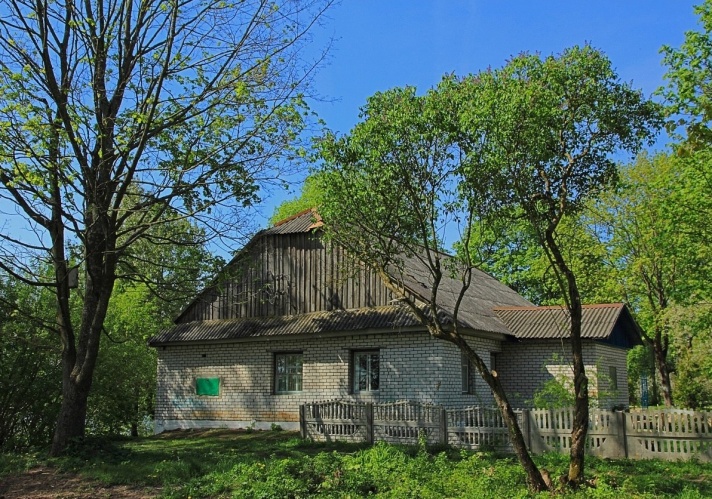      Во время прихода советской власти в 1939 году, дом в котором жила семья пана сгорел и обратно не был отремонтирован. Семье пришлось жить в доме, в котором жила прислуга, теперь это здание столовой и мастерской. Пра жену Люциана ничего неизвестно, судьба детей тоже. Последние годы жизни в Горках пан провел с сестрой, которая работала учителем в Новом Свержене и экономкой. Позже они вместе выехали в Польшу     Рядом с имением стояла часовня 1815 года постройки, которую в свое время построил его отец Винцент Магнышевский, который похоронен на местном кладбище. Под каплицей находился склеп, где хоронили весь род Магнышевских. В 1960-х годах часовня была разрушена и засыпана в землю. Несколько икон было передадено в часовню Сердца Иисуса. В настоящее время на месте захоронения возведен памятный знак.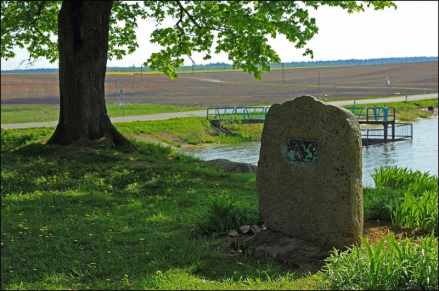 Во время движения  можно задать ребёнку вопросы:                                      - Как назвать одним словом детей, которые идут в школу? (ученики, школьники, первоклассники).- Что находится у школьников в портфелях?                                              -  Как можно назвать все эти предметы одним словом?                      -  В какое время года дети идут учиться?                                                    -  Послушай слова - учить, учитель. Какая часть у слов - родственников общая?         -  А у слова «школа» есть родственные слова... (школьник, школьная, школьница).   - Чем отличается школа от детского сада?Можно поиграть и в такую игру:  «Догадайся и ответь»    Как в школе называется взрослый, который учит детей? (учитель)Как в школе называют детей? (ученики)Как называется книга, по которой учатся ученики? (учебник)Куда учитель ставит ученикам оценки? (дневник)Коробка для ручек и карандашей? (пенал)Перерыв между уроками называется? (перемена)Прозвенел звонок начинается…(урок)Стол за которым пишут ученики – это…(парта)#ПУТЕШЕСТВИЕ ПО РОДНОМУ КРАЮ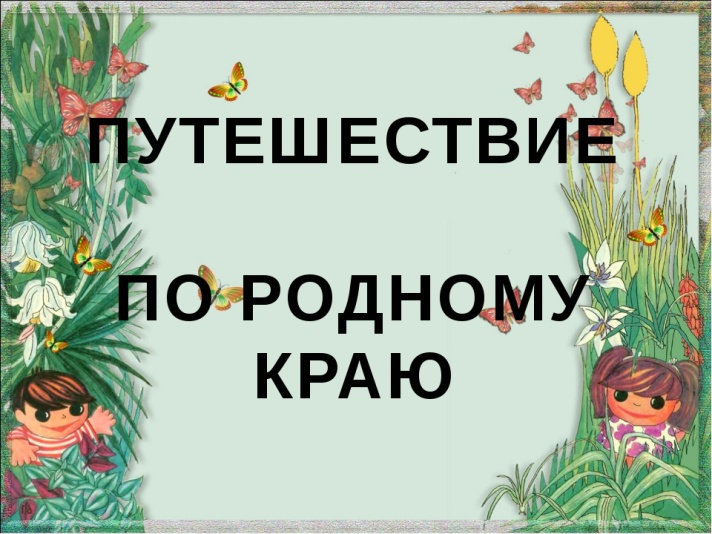 Социально-педагогический проект«Веселая прогулка вместе»Усадьба Магнышевских – ГУО «Горковская СШ»